РЕШЕНИЕ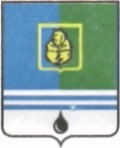 ДУМЫ ГОРОДА КОГАЛЫМАХанты-Мансийского автономного округа - ЮгрыОт «23» декабря 2014 г.                                                                                        №502-ГДОб утверждении Порядка подготовки, утверждения местных нормативов градостроительного проектирования города Когалыма и внесения в них изменений В соответствии со статьями 8, 29.4 Градостроительного кодекса Российской Федерации, статьей 16 Федерального закона от 06.10.2003      №131-ФЗ «Об общих принципах организации местного самоуправления в Российской Федерации», Уставом города Когалыма, Дума города Когалыма РЕШИЛА:1. Утвердить Порядок подготовки, утверждения местных нормативов градостроительного проектирования города Когалыма и внесения в них изменений согласно приложению к настоящему решению.2. Настоящее решение вступает в силу после официального опубликования.3. Опубликовать настоящее решение и приложение к нему в газете «Когалымский вестник».Глава города Когалыма 					        Н.Н.Пальчиков Приложениек решению Думы города Когалыма от 23.12.2014 № 502-ГДПорядок подготовки, утверждения местных нормативов градостроительного проектирования города Когалыма и внесения в них изменений(далее – Порядок)1. Общие положения1.1. Настоящий Порядок разработан в соответствии со статьями 8, 29.4 Градостроительного кодекса Российской Федерации, статьей 16 Федерального закона от 06.10.2003 №131-ФЗ «Об общих принципах организации местного самоуправления в Российской Федерации», Уставом города Когалыма и определяет порядок подготовки, утверждения местных нормативов градостроительного проектирования города Когалыма и внесения в них изменений.1.2. Местные нормативы градостроительного проектирования города Когалыма (далее - местные нормативы градостроительного проектирования) разрабатываются в целях обеспечения благоприятных условий жизнедеятельности населения города Когалыма, предупреждения и устранения вредного воздействия на население факторов среды обитания.1.3. Местные нормативы градостроительного проектирования разрабатываются в соответствии с законодательством в области градостроительной деятельности Российской Федерации, Ханты-Мансийского автономного округа - Югры, техническими регламентами (далее – действующее законодательство) и учетом природно-климатических, социально-демографических, национальных, территориальных особенностей города Когалыма, планов и программ комплексного социально-экономического развития города Когалыма, предложений органов местного самоуправления города Когалыма и заинтересованных лиц и распространяется на вновь застраиваемые и реконструируемые районы города Когалыма.1.4. Местные нормативы градостроительного проектирования обязательны для применения всеми участниками градостроительной деятельности, осуществляемой на территории города Когалыма.1.5. Местные нормативы градостроительного проектирования, содержащие минимальные расчетные показатели обеспечения благоприятных условий жизнедеятельности населения города Когалыма, утверждаются Думой города Когалыма в соответствии с нормативами градостроительного проектирования Ханты-Мансийского автономного округа - Югры.2. Порядок подготовки, утверждения местных нормативов градостроительного проектирования и внесения в них изменений 2.1. Местные нормативы градостроительного проектирования в соответствии с Градостроительным кодексом Российской Федерации содержат минимальные расчетные показатели обеспечения благоприятных условий жизнедеятельности населения города Когалыма (в том числе объектами социального и коммунально-бытового назначения, доступности таких объектов для населения (включая инвалидов), объектами инженерной, транспортной инфраструктур, благоустройства территории).2.2. Местные нормативы градостроительного проектирования подготавливаются отделом архитектуры и градостроительства Администрации города Когалыма (далее - уполномоченный орган), самостоятельно либо на основании муниципального контракта, заключенного в соответствии с законодательством Российской Федерации о контрактной системе в сфере закупок товаров, работ, услуг для обеспечения государственных и муниципальных нужд.2.3. При подготовке местных нормативов градостроительного проектирования учитываются предельно допустимые нагрузки на окружающую среду на основе определения ее потенциальных возможностей, режима рационального использования природных и иных ресурсов с целью обеспечения наиболее благоприятных условий жизни населения города Когалыма, недопущения разрушения естественных экологических систем и необратимых изменений в окружающей среде.2.4. При подготовке местных нормативов градостроительного проектирования для территории с преобладанием сложившейся жилой застройки должны предусматриваться:1) упорядочение планировочной структуры и сети улиц;2) совершенствование системы общественного обслуживания;3) благоустройство и озеленение территории;4) максимальное сохранение своеобразия архитектурного облика жилых и общественных зданий, их капитальный и косметический ремонт;5) приспособление под современное использование памятников истории и культуры;6) иные положения в соответствии с действующим законодательством в рамках компетенции.2.5. Решение о подготовке местных нормативов градостроительного проектирования или внесения в них изменений принимается муниципальным правовым актом Администрации города Когалыма.2.6. Проект местных нормативов градостроительного проектирования подлежит размещению уполномоченным органом на официальном сайте Администрации города Когалыма в сети Интернет и опубликованию в газете «Когалымский вестник» не менее чем за два месяца до их утверждения.2.7. Предложения по существу проекта местных нормативов градостроительного проектирования направляются в письменной форме в Администрацию города Когалыма с обязательным указанием фамилии, имени, отчества обращающегося, его адреса, даты и личной подписи гражданина. В том случае, если инициатором предложения выступает коллектив граждан по месту работу или по месту жительства, то предложения оформляются в виде протокола соответствующего собрания с указанием времени, даты, места проведения собрания, подписанного председательствующим и секретарём собрания.2.8. В случае поступления предложений по проекту местных нормативов градостроительного проектирования, размещенным в соответствии с пунктом 2.6 настоящего Порядка, уполномоченный орган в течение 30 календарных дней со дня регистрации таких предложений рассматривает их и уведомляет лиц, направивших предложения, о результатах рассмотрения в соответствии с действующим законодательством.2.9. В случае если проект местных нормативов градостроительного проектирования разработан уполномоченным органом самостоятельно, доработка проекта местных нормативов градостроительного проектирования с учетом предложений, указанных в пункте 2.7 настоящего Порядка, осуществляется уполномоченным органом. В случае если проект местных нормативов градостроительного проектирования разработан лицом, с которым заключен муниципальный контракт, доработка проекта местных нормативов градостроительного проектирования с учетом предложений, указанных в пункте 2.7 настоящего Порядка, осуществляется таким лицом.2.10. Направление проекта местных нормативов градостроительного проектирования на рассмотрение Думы города Когалыма осуществляется в порядке, установленном для внесения проектов решений Думы города Когалыма, с соблюдением юридико-технических требований к оформлению проектов решений и решений Думы города Когалыма.2.11. Внесение изменений в местные нормативы градостроительного проектирования осуществляется в соответствии с процедурой, установленной для утверждения местных нормативов градостроительного проектирования согласно требованиям настоящего Порядка. 2.12. Утвержденные местные нормативы градостроительного проектирования подлежат размещению уполномоченным органом в федеральной государственной информационной системе территориального планирования в срок, не превышающий пяти дней со дня утверждения указанных нормативов.2.13. Расходы по разработке, утверждению местных нормативов градостроительного проектирования, внесения в них изменений, в том числе расходы, возникающие в результате организации работ, осуществляется за счет средств бюджета города Когалыма.______________________